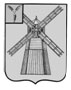 АДМИНИСТРАЦИЯ ПИТЕРСКОГО МУНИЦИПАЛЬНОГО РАЙОНА САРАТОВСКОЙ ОБЛАСТИП О С Т А Н О В Л Е Н И Еот 29 декабря 2018 года №496 с. ПитеркаОб утверждении муниципальной программы «Развитие малого и среднего предпринимательства в Питерском районе на 2019-2021 годы» и Порядка, предоставления из бюджета Питерского муниципального района субсидий (гратов), вновь зарегистрированным и действующим менее одного года субъектам малого предпринимательства в целях возмещения части затрат при создании собственного бизнесаНа основании Бюджетного кодекса Российской Федерации, Федерального закона от 24 июля 2007 года №209-ФЗ «О развитии малого и среднего предпринимательства в Российской Федерации», руководствуясь Уставом Питерского муниципального района, администрация муниципального районаПОСТАНОВЛЯЕТ:1. Утвердить муниципальную программу «Развитие малого и среднего предпринимательства в Питерском районе на 2019-2021 годы» согласно приложению №1.2. Утвердить Порядок предоставления из бюджета Питерского муниципального района субсидии вновь зарегистрированным и действующим менее одного года субъектам малого предпринимательства согласно приложению №2.3. Настоящее постановление вступает в силу со дня опубликования его на официальном сайте администрации муниципального района: http://питерка.рф/.4. Признать постановление администрации Питерского муниципального района от 30 декабря 2015 года №564 «Об утверждении муниципальной программы «Развитие малого и среднего предпринимательства в Питерском районе на 2016-2018 годы»» (с изменениями от 11 мая 2016 года №218, от 4 августа 2016 года №297, от 4 апреля 2017 года №112, от 31 мая 2017 года №199) утратившим силу.5. Контроль за исполнением настоящего постановления возложить на председателя комитета по экономике, управлению имуществом и закупкам администрации муниципального района Захарову Н.В.Глава муниципального района                                                                 С.И. ЕгоровПриложение №1 к постановлению администрации муниципального района от 29 декабря 2018 года №496 МУНИЦИПАЛЬНАЯ ПРОГРАММА«Развитие малого и среднего предпринимательства в Питерском районе на 2019 - 2021 годы» Паспорт Программы1. Обоснование необходимости разработки ПрограммыОдним из основных направлений развития экономики района является развитие предпринимательства. Малый и средний бизнес способен активно генерировать новые рабочие места, новые точки роста, оказывать действенное влияние на диверсификацию и повышение эффективности экономики в целом.Программа, являющаяся логическим продолжением ранее реализованных в районе в 2005-2011 годах, в 2016-2018 годах муниципальных программ поддержки предпринимательства, разработана с учетом приоритетов поддержки предпринимательства, принятых на федеральном уровне,  стратегических целей развития экономики района.Новацией настоящей Программы является поддержка предпринимателей в приоритетных сферах развития малого и среднего предпринимательства, поддержка начинающих предпринимателей.2. Основные цели и задачи Программы, сроки ее реализацииЦелью Программы является обеспечение условий устойчивого развития и повышения конкурентоспособности малого и среднего предпринимательства на основе модернизации действующих и создания новых, инновационных и высокотехнологичных производств, стимулирования спроса на производимые ими товары (работы, услуги).Указанная цель достигается путем решения следующих задач:- обеспечение доступа субъектов малого и среднего предпринимательства к финансовым, информационным, имущественным ресурсам;- стимулирование субъектов малого и среднего предпринимательства к модернизации основных средств и внедрению новых технологий на производстве;- развитие и создание условий для реализации потенциала субъектов малого и среднего предпринимательства, продвижение продукции местных товаропроизводителей на внешние рынки;- создание новых и развитие действующих объектов инфраструктуры поддержки предпринимательства;- сохранение существующих и создание новых рабочих мест, создание условий для организации собственного бизнеса, вовлечение в него безработных граждан и других социально незащищенных групп населения;- повышение уровня жизни и благосостояния, занятых в сфере малого и среднего предпринимательства;- увеличение налоговых поступлений от субъектов малого и среднего предпринимательства района, применяющих специальные режимы налогообложения;- снижение административных ограничений при осуществлении предпринимательской деятельности;- формирование положительного имиджа предпринимателя.Реализация Программы осуществляется в период 2019-2021 годы.3. Перечень программных мероприятийВ Программе предусматриваются мероприятия по реализации программы по следующим разделам.Правовое, организационное и аналитическое обеспечение деятельности субъектов предпринимательской деятельности. Основные мероприятия настоящего раздела направлены на совершенствование нормативного правового регулирования в сфере предпринимательства с учетом комплексного анализа федерального и областного законодательства, мониторинга состояния малого и среднего бизнеса и результатов маркетинговых исследований по проблемам развития предпринимательства. Результатом реализации мероприятий настоящего раздела должна стать система нормативных правовых актов района, направленных на защиту прав и законных интересов предпринимателей.Предоставление грантов вновь зарегистрированным и действующим  менее одного года субъектам малого предпринимательства. Основными мероприятиями этого раздела Программы являются:предоставление грантов субъектам малого предпринимательства в целях возмещения части затрат при создании собственного бизнеса.  Приоритетная категория получателей грантов на создание собственного бизнеса - это предприниматели, работающие на рынке не более одного года, в т.ч. осуществляющие деятельность в сфере перерабатывающей промышленности, общественного питания на селе, в сфере жилищно-коммунального хозяйства. Информационная поддержка субъектов малого и среднего предпринимательства, пропаганда и популяризация предпринимательской деятельности. Информационное сопровождение Программы является необходимым условием ее успешной реализации. Публичность, открытость Программы обеспечит привлечение максимального количества участвующих в ее реализации субъектов малого и среднего предпринимательства, организаций финансового рынка, производственных и инновационных предприятий района.Для обеспечения открытости Программы планируется реализация следующих мероприятий:- размещение информационных материалов, посвященных популяризации предпринимательства в СМИ и на официальном сайте администрации района;- размещение информации об инвестиционных площадках на территории района на официальном сайте Правительства Саратовской области;- участие предпринимателей района в ежегодном областном конкурсе среди субъектов малого предпринимательства «Предприниматель года»;- по итогам работы субъектов малого предпринимательства направление материалов для размещения на районную Доску почета лучших предпринимателей.Усиление рыночных позиций субъектов малого и среднего предпринимательства Питерского района. В рамках настоящей Программы планируется:- привлечение субъектов малого и среднего предпринимательства к выполнению муниципального заказа согласно ежегодному плану закупок.Перечень мероприятий по реализации муниципальной Программы «Развитие малого и среднего предпринимательства в Питерском муниципальном районе на 2019-2021 годы» представлен в приложении к Программе.4. Ресурсное обеспечение ПрограммыФинансирование мероприятий Программы обеспечивается за счет средств федерального бюджета (прогнозно), областного бюджета (прогнозно) и местного бюджета (прогнозно).Общий объем финансового обеспечения Программы в 2019-2021 годы составляет 10,0 тыс. рублей. (тыс. рублей)Объемы финансирования мероприятий Программы на 2019-2021 годы носят прогнозный характер.5. Организация управления реализацией Программыи контроль за ходом ее выполненияОрганизацию выполнения Программы осуществляет комитет по экономике, управлению имуществом и закупкам администрации муниципального района. Контроль за исполнением Программы осуществляется комитетом по экономике, управлению имуществом и закупкам администрации Питерского муниципального района.6. Оценка эффективности реализации Программы с перечнемцелевых показателей и индикаторов, характеризующихдостижения целей Программы и ее результативностьРеализация Программы обеспечит получение следующих результатов:- увеличение общего числа субъектов малого и среднего предпринимательства, в том числе и численности работающих;- содействие структурной перестройке экономики малого и среднего предпринимательства за счет увеличения производственного сектора;- рост предпринимательской активности в районе;- увеличение объемов произведенной продукции, работ (услуг) малыми и средними предприятиями;- увеличение капитализации организаций и модернизация производственной базы субъектов малого и среднего предпринимательства района путем привлечения инвестиционных ресурсов;- рост доходов и уровня социальной защищенности работников, занятых в предпринимательской сфере; - создание новых рабочих мест; - сохранение общего количества устойчиво работающих малых предприятий;- насыщение товарных рынков конкурентоспособной продукцией и услугами местного производства субъектами малого и среднего бизнеса;- увеличение бюджетных поступлений от малых предприятий района;- оказание имущественной поддержки субъектам малого и среднего предпринимательства;- повышение конкурентоспособности местной продукции на внешних рынках;- обеспечение занятости молодежи, безработных и других социально незащищенных групп населения посредством создания новых и развития действующих субъектов малого и среднего предпринимательства;- совершенствование нормативной правовой базы района по вопросам поддержки малого и среднего предпринимательства.Сведения о целевых показателях (индикаторах) Программы представлены в приложении №1 к Программе.ВЕРНО: управляющий делами администрации               муниципального района                                                 В.В. СкорочкинаПриложение №2 к муниципальной программе «Развитие малого и среднего предпринимательства в Питерском муниципальном районе на 2019-2021 годы»СВЕДЕНИЯо целевых показателях (индикаторах) муниципальной программы«Развитие малого и среднего предпринимательства в Питерском муниципальном районе на 2019-2021 годы»Приложение №3 к муниципальной программе «Развитие малого и среднего предпринимательства в Питерском муниципальном районе на 2019-2021 годы»ПЕРЕЧЕНЬ мероприятий по реализации муниципальной программы «Развитие малого и среднего предпринимательства в Питерском районе на 2019-2021 годы»ВЕРНО: управляющий делами администрации               муниципального района                                                                                                                        В.В. СкорочкинаПриложение №2 к постановлению администрации муниципального района от 29 декабря 2018 года №496 ПОРЯДОКпредоставления из бюджета Питерского муниципального района субсидий (грантов) вновь зарегистрированным и действующим менее одного года субъектам малого предпринимательства в целях возмещения части затрат при создании собственного бизнеса (далее - Порядок)1. Настоящий Порядок устанавливает цели, условия предоставления субсидий (грантов) вновь зарегистрированным и действующим менее одного года субъектам малого предпринимательства в целях возмещения части затрат при создании собственного бизнеса, категории получателей и порядок возврата гранта в случае нарушения условий его предоставления.2. Цель предоставления гранта - увеличение количества субъектов малого предпринимательства, осуществляющих деятельность в приоритетных для муниципального района направлениях ведения бизнеса.3. Уполномоченным органом по предоставлению грантов является администрация Питерского муниципального района Саратовской области.4. Получателями гранта являются индивидуальные предприниматели и юридические лица - производители товаров, работ, услуг, вновь зарегистрированные на территории Питерского муниципального района Саратовской области и действующие не более одного года со дня государственной регистрации на дату подачи документов для получения гранта.5. Гранты предоставляются субъектам малого предпринимательства на безвозмездной и безвозвратной основе на следующих условиях:- сумма предоставленных субсидий (грантов) не должна превышать лимита бюджетных обязательств, доведенных уполномоченному органу, на цели предоставления гранта на соответствующий финансовый год;- общий объем грантов, выданный уполномоченным органом заявителям, видом деятельности которых в соответствии с бизнес - проектом является оптовая и розничная торговля, не должен превышать 10 процентов от общего объема лимитов бюджетных обязательств, доведенных уполномоченному органу на цели предоставления гранта;- гранты предоставляются по результатам отбора заявок субъектов малого предпринимательства, отвечающих условиям, установленным статьями 4, 14 Федерального закона "О развитии малого и среднего предпринимательства в Российской Федерации" (далее - субъекты малого предпринимательства), и:а) осуществляющих приоритетные виды экономической деятельности 
на территории муниципального района в соответствии с Общероссийским классификатором видов экономической деятельности ОК 029-2007(ОКВЭД): 01.2; 15.11.1; 28; 92 (за исключением 92.71); 93.02.б) представивших все необходимые документы для получения субсидии, предусмотренные пунктом 11 настоящего Положения;в) требования, которым должны соответствовать получатели субсидии на первое число месяца, предшествующего месяцу, в котором планируется заключение соглашения (либо принятие решения о предоставлении субсидии, если правовым актом, регулирующим предоставление субсидий в порядке возмещения затрат (недополученных доходов) в связи с производством (реализацией) товаров, выполнением работ, оказанием услуг, не предусмотрено заключение соглашения), или на иную дату, определенную правовым актом:- у получателей субсидий должна отсутствовать неисполненная обязанность по уплате налогов, сборов, страховых взносов, пеней, штрафов, процентов, подлежащих уплате в соответствии с законодательством Российской Федерации о налогах и сборах (в случае, если такое требование предусмотрено правовым актом); - у получателей субсидий должна отсутствовать просроченная задолженность по возврату в бюджет бюджетной системы Российской Федерации, из которого планируется предоставление субсидии в соответствии с правовым актом, субсидий, бюджетных инвестиций, предоставленных в том числе в соответствии с иными правовыми актами, и иная просроченная задолженность перед бюджетом бюджетной системы Российской Федерации, из которого планируется предоставление субсидии в соответствии с правовым актом (в случае, если такие требования предусмотрены правовым актом);г) обеспечивающих долевое участие в размере не менее 15 процентов от размера получаемого гранта собственными средствами.5.1 При предоставлении гранта обязательным условием их предоставления, включаемым в договоры (соглашения) о предоставлении субсидий, является запрет приобретения за счет полученных средств иностранной валюты, за исключением операций, осуществляемых в соответствии с валютным законодательством Российской Федерации при закупке (поставке) высокотехнологичного импортного оборудования, сырья и комплектующих изделий, а также связанных с достижением целей предоставления этих средств иных операций, муниципальными правовыми актами, регулирующими предоставление субсидий указанным юридическим лицам.5.2. При предоставлении грантов, обязательным условием их предоставления, включаемым в договоры (соглашения) о предоставлении субсидий, является согласие их получателей на осуществление главным распорядителем бюджетных средств, предоставившим субсидии, и органами муниципального финансового контроля проверок соблюдения получателями субсидий условий, целей и порядка их предоставления.6.  Субъект малого предпринимательства имеет право на получение гранта, если ранее его учредитель не получал субсидию на создание собственного бизнеса в качестве индивидуального предпринимателя или не был учредителем юридического лица - получателя субсидии на создание собственного бизнеса в рамках реализации областной целевой программы «Развитие малого и среднего предпринимательства в Саратовской области на 2012-2015  годы» , в рамках реализации областной целевой программы «Развитие малого и среднего предпринимательства в Саратовской области на 2016-2018  годы»   и постановления Правительства Саратовской области от 10 мая 2012 года №215-П «Об утверждении Положения о порядке определения участников мероприятий по поддержке начинающих фермеров и развитию семейных животноводческих ферм в рамках реализации областной целевой программы «Развитие сельского хозяйства и регулирование рынков сельскохозяйственной продукции, сырья и продовольствия в Саратовской области» на 2013-2020 годы» (с изменениями и дополнениями от 4 февраля 2013 года  №43-П, от 27 мая 2013 года №258-П, от 6 июня 2013 года №282-П).».7. Приоритетная целевая группа получателей гранта - учредители субъектов малого предпринимательства (индивидуальные предприниматели), являющиеся безработными, зарегистрированными в установленном законодательством порядке, военнослужащими, уволенными в запас в связи с сокращением Вооруженных Сил Российской Федерации не ранее одного года от даты подачи документов, субъектами молодежного предпринимательства (физические лица в возрасте до 30 лет или юридические лица, в уставном капитале которых доля, принадлежащая физическим лицам в возрасте до 30 лет, составляет более 50%);- обеспечивающие занятость инвалидов, женщин, имеющих детей в возрасте до 7 лет, сирот, выпускников детских домов, людей пенсионного возраста, лиц, находящихся в трудной жизненной ситуации, а также лиц, освобожденных из  мест лишения свободы в течение 2 лет, предшествующих дате проведения конкурсного отбора, при условии, что среднесписочная численность указанных категорий граждан среди их работников составляет не менее 50%; а доля в фонде оплаты труда - не менее 25%;- молодые семьи, имеющие детей, в том числе неполные молодые семьи, состоящие из одного молодого родителя и одного и более детей, при условии, что возраст каждого из супругов либо одного родителя в неполной семье не превышает 35 лет;- работники, находящиеся  под угрозой массового увольнения (установление неполного рабочего времени, временная приостановка работ, предоставление отпуска без сохранения заработной платы, мероприятия по высвобождению работников).8. В рамках бизнес - проекта основными видами расходов собственных средств и средств гранта могут быть:- расходы по государственной регистрации (собственные средства);- приобретение основных и оборотных средств в соответствии с бизнес- проектом (собственные средства и (или) средства гранта);- оплату стоимости аренды помещения, используемого для целей ведения предпринимательской деятельности (собственные средства);приобретение и сопровождение программного обеспечения (собственные средства и (или) средства гранта);- получение лицензий на осуществление видов деятельности, подлежащих лицензированию в соответствии с законодательством Российской Федерации (собственные средства и (или) средства гранта);- получение патента и (или) свидетельства о регистрации авторских прав (собственные средства и (или) средства гранта);- получение сертификата продукции и услуг (собственные средства и (или) средства гранта);- размещение рекламы, в том числе изготовление рекламных буклетов, листовок, брошюр и каталогов, содержащих информацию о реализуемых товарах (работах, услугах) (собственные средства);- выплаты по передаче прав на франшизу (паушальный взнос) (собственные средства и (или) средства гранта).Перечень расходов за счет собственных средств может быть расширен.9. Гранты субъектам малого предпринимательства предоставляются единовременно. Максимальный размер гранта не должен превышать 500,0 тыс. рублей на одного получателя поддержки, за исключением случаев, когда учредителями вновь созданного юридического лица являются несколько физических лиц, включенных в приоритетную целевую группу получателей гранта. Указанному юридическому лицу сумма гранта не должна превышать произведения числа указанных учредителей на 500,0 тыс. рублей, но не более 1,0 млн. рублей на одного получателя поддержки.;- животноводство – 500,0 тыс.рублей;- предоставление услуг по убою крупного рогатого скота, свиней, овец, коз, животных семейства лошадиных и других животных на скотобойнях -500,0 тыс. руб.;	- производство готовых металлических изделий – 500,0 тыс. руб.;- деятельность по организации отдыха и развлечений, культуры и спорта- 500,0 тыс. руб.;- предоставление услуг парикмахерскими и салонами красоты - 100,0 тыс. руб.10. Уполномоченный орган в срок не менее чем за 7 календарных дней до начала приема заявок на предоставление субсидий (грантов) субъектам малого предпринимательства, вновь зарегистрированным и действующих менее одного года размещает объявление о приеме документов на официальном сайте Питерского муниципального района и в газете «Искра». Минимальный срок приема документов составляет 20 календарных дней.11. Для получения гранта субъект малого предпринимательства (заявитель) представляет в уполномоченный орган следующие документы (далее - заявка):а) реестр документов, представленных в заявке, по форме, установленной уполномоченным органом;б) заявление на предоставление гранта по форме согласно приложениям N 1, 2 к настоящему Положению;в) для юридических лиц - копии учредительных документов и всех изменений к ним, копию свидетельства о государственной регистрации юридического лица, копию свидетельства о постановке на учет в налоговом органе, заверенные заявителем, копию документа, удостоверяющего личность (по каждому учредителю) (с предъявлением оригиналов указанных документов);г) для индивидуальных предпринимателей - копию документа, удостоверяющего личность, копию свидетельства о государственной регистрации физического лица в качестве индивидуального предпринимателя, копию свидетельства о постановке на учет в налоговом органе, заверенные заявителем (с предъявлением оригиналов указанных документов);д) копии документов, подтверждающих назначение на должность руководителя и главного бухгалтера, заверенные заявителем, при наличии соответствующих должностей;е) копию документа (с предъявлением оригинала), подтверждающего получение индивидуальным предпринимателем или учредителем (учредителями) субъекта малого предпринимательства высшего образования (при наличии высшего образования); ж) документ районного центра занятости населения, подтверждающий, что гражданин, являющийся учредителем субъекта малого предпринимательства (индивидуальным предпринимателем), до даты государственной регистрации имел статус безработного - если учредитель субъекта малого предпринимательства (индивидуальный предприниматель) был зарегистрированным безработным;з) копию военного билета (с предъявлением оригинала) и справку из военкомата, подтверждающую, что гражданин, являющийся учредителем субъекта малого предпринимательства (индивидуальным предпринимателем), до даты государственной регистрации был военнослужащим, уволенным в запас в связи с сокращением Вооруженных Сил Российской Федерации - если учредитель субъекта малого предпринимательства (индивидуальный предприниматель) был военнослужащим, уволенным в запас в связи с сокращением Вооруженных Сил Российской Федерации;и) справку на бланке заявителя, подписанную руководителем и главным бухгалтером (при наличии соответствующих должностей), с информацией:- о средней численности работников заявителя за предшествующий календарный год (рассчитывается как сумма среднесписочной численности, совместителей и работников, выполнявших работы по договорам гражданско-правового характера, если деятельность осуществлялась в предшествующем году);- об объемах выручки от реализации товаров (работ, услуг) за предшествующий год без учета налога на добавленную стоимость (если деятельность осуществлялась в предшествующем году);- о доле физических и юридических лиц - учредителей заявителя в уставном капитале (при превышении доли юридических лиц 25 процентов необходимо представить документы, предусмотренные настоящим подпунктом, на каждого учредителя);к) справку на бланке заявителя об отсутствии у заявителя в период приема заявок признаков, ограничивающих возможность предоставления субсидии в рамках реализации Программы:для юридических лиц о том, что:- юридическое лицо не находится в стадии реорганизации, ликвидации, несостоятельности (банкротства);- на имущество юридического лица в установленном порядке не наложен арест или обращено взыскание;- для индивидуальных предпринимателей о том, что:- индивидуальный предприниматель не находится в стадии несостоятельности (банкротства);- на имущество индивидуального предпринимателя в установленном порядке не наложен арест или обращено взыскание;л) справку на бланке заявителя, подписанную руководителем и главным бухгалтером (при наличии соответствующей должности), об отсутствии ограничений на предоставление средств финансовой поддержки, установленных статьей 14 Федерального закона "О развитии малого и среднего предпринимательства в Российской Федерации", о том, что заявитель:- не является участником соглашений о разделе продукции;- не осуществляет производство и реализацию подакцизных товаров;- не осуществляет добычу и реализацию полезных ископаемых, за исключением полезных ископаемых, признанных общераспространенными;- не имеет лицензий на виды деятельности, связанные с производством и оборотом этилового спирта, алкогольной и спиртосодержащей продукции. В случае получения данных лицензий обязуется проинформировать уполномоченный орган в течение 3 рабочих дней;м) бизнес-проект по форме, установленной уполномоченным органом;н) копии документов, подтверждающих вложение заявителем в реализацию бизнес-проекта собственных средств в размере, предусмотренном бизнес- проектом (копии выписок с расчетного счета и платежных поручений, заверенные банком; копии договоров (при их наличии), копии квитанций к приходно-кассовым ордерам, копии товарных и кассовых чеков, копии других документов, подтверждающих фактически осуществленные расходы, заверенные заявителем; или документы, подтверждающие наличие данной суммы на лицевом или расчетном счете заявителя (справку о состоянии лицевого счета или выписку с расчетного счета, заверенные банком, копию сберегательной книжки с предъявлением оригинала).о) документы подтверждающие отношение организации или индивидуального предпринимателя к социальному предпринимательству.Документы, подтверждающие вложение заявителем в реализацию бизнес- проекта собственных средств в размере, предусмотренном бизнес- проектом, должны содержать сведения о заявителе.12. Заявитель по собственной инициативе вправе представить в уполномоченный орган следующие документы: а) для юридических лиц - выписку из Единого государственного реестра юридических лиц, полученную не ранее 30 календарных дней до даты подачи заявки;- для индивидуальных предпринимателей - выписку из Единого государственного реестра индивидуальных предпринимателей, полученную не ранее 30 календарных дней до даты подачи заявки; б) документ налогового органа, содержащий сведения о наличии (отсутствии) задолженности по уплате налогов, сборов, пеней и штрафов13. В случае непредставления заявителем документов, предусмотренных пунктом 12 настоящего Положения, соответствующая информация запрашивается уполномоченным органом в рамках межведомственного информационного взаимодействия по состоянию на дату подачи заявки заявителем.14. Заявки представляются на бумажном носителе в папке. Страницы заявки должны быть пронумерованы. Представленные в составе заявки документы не возвращаются заявителю. Заявитель несет ответственность за достоверность сведений, представленных в заявке, в соответствии с законодательством.15. Уполномоченный орган осуществляет регистрацию представленных заявок в той последовательности, в которой они поступили, в специальном журнале. Журнал должен быть прошнурован, пронумерован, скреплен  печатью уполномоченного органа.16. Комплексную оценку документов представленных заявителями, претендующими на получение гранта, и проверку их на соответствие условиям и критериям, установленным настоящим Положением, осуществляет рабочая группа по вопросам поддержки субъектов малого и среднего предпринимательства (далее – рабочая группа), состав которой формируется из представителей администрации Питерского муниципального района и депутатов представительных органов района (по согласованию) с приглашением представителей министерства экономического развития области (по согласованию). 17. Заявки рассматриваются рабочей группой в срок до 20 календарных дней со дня окончания приема заявок.18. Бизнес - проекты заявителей оцениваются рабочей группой по балльной шкале по следующим критериям: а) сфера деятельности заявителя:- животноводство – 40 баллов;- предоставление услуг по убою крупного рогатого скота, свиней, овец, коз, животных семейства лошадиных и других животных на скотобойнях - 40 баллов;- производство готовых металлических изделий – 50 баллов;- деятельность по организации отдыха и развлечений, культуры и спорта-50 баллов;- предоставление услуг парикмахерскими и салонами красоты– 50 баллов;б) отношение к приоритетной целевой группе получателей субсидии в соответствии с пунктом 7 настоящего Положения: относится к приоритетной группе– 20 баллов; не относится – 0 баллов; в) объем вложения собственных средств в реализацию бизнес - проекта: свыше 25%  от размера гранта - 10 баллов, свыше 15% от размера гранта - 5 баллов, 15% от размера гранта - 0 баллов.г) создание новых рабочих мест в году получения средств господдержки: 10 и более – 10 баллов, от 5 до 10 – 7 баллов, от 1 до 5 – 5 баллов, не создаются новые рабочие места – 0 баллов.19. По результатам проведения оценки заявок рабочей группой осуществляется присвоение каждому участнику отбора заявок суммарной количественной оценки по всем показателям критериев оценки заявок, указанным в пункте 18 настоящего Положения, ранжирование участников отбора заявок с указанием очередности номеров в соответствии с наибольшим количеством набранных баллов.20. При вынесении рекомендации о предоставлении субсидии рабочая группа  руководствуется суммарной количественной оценкой, присвоенной участнику отбора заявок. В случае равного количества баллов - очередностью подачи заявок в соответствии с их регистрацией в хронологическом порядке согласно пункту 15 настоящего Положения.21. Заявитель получает отказ в предоставлении гранта в случаях, установленных частью 5 статьи 14 Федерального закона "О развитии малого и среднего предпринимательства в Российской Федерации":1) не представлены документы, определенные муниципальными программами развития малого и среднего предпринимательства, или представлены недостоверные сведения и документы;2) не выполнены условия оказания поддержки;3) ранее в отношении заявителя - субъекта малого и среднего предпринимательства было принято решение об оказании аналогичной поддержки и сроки ее оказания не истекли;4) с момента признания субъекта малого и среднего предпринимательства допустившим нарушение порядка и условий оказания поддержки, в том числе не обеспечившим целевого использования средств поддержки, прошло менее чем три года.5) недостоверность представленной получателем субсидии информации; 22. Рабочая группа на основании рейтингов заявителей в пределах лимитов бюджетных обязательств, доведенных уполномоченному органу на цели предоставления гранта, формирует перечень субъектов малого предпринимательства - получателей гранта и определяет размеры выделяемых им грантов в соответствии с заявленной стоимостью бизнес- проекта, но не более  максимального размера гранта, установленного пунктом 9 настоящего Положения. Протокол заседания рабочей группы с перечнем субъектов малого предпринимательства - получателей гранта в течение 5 рабочих дней со дня проведения заседания рабочей группы вносится в уполномоченный орган.Перечень субъектов малого предпринимательства - получателей гранта утверждается постановлением администрации Питерского муниципального района в течение 3 рабочих дней со дня подписания протокола.23. Уполномоченный орган в течение 5 календарных дней со дня принятия постановления направляет заявителю письменное уведомление о принятом решении.24. Уполномоченный орган в течение 30 рабочих дней со дня принятия постановления подписывает с получателем соглашение (договор) о предоставлении субсидии из соответствующего бюджета бюджетной системы Российской Федерации в соответствии с типовой формой, установленной Министерством финансов Российской Федерации, финансовым органом субъекта Российской Федерации, финансовым органом муниципального образования для соответствующего вида субсидии (далее - соглашение), при условии представления получателем:а) финансовых документов, подтверждающих целевое расходование собственных средств в размере, предусмотренном бизнес - проектом;б) сертификата, подтверждающего прохождение получателем (индивидуальным предпринимателем или руководителем юридического лица) краткосрочных курсов обучения основам ведения предпринимательской деятельности, в случае отсутствия в составе заявки документов, предусмотренных подпунктом е) пункта 11 настоящего Порядка. Сертификат не представляется получателями, имеющими высшее экономическое (юридическое) образование.25. Предоставление гранта получателю осуществляется в соответствии со сводной бюджетной росписью расходов местного бюджета Питерского муниципального района в пределах лимитов бюджетных обязательств, доведенных уполномоченному органу на соответствующий финансовый год.26. Сроки (периодичность) перечисления субсидии:- уполномоченный орган обязуется перечислить Получателю средства в размере и порядке, утвержденном протоколом заседания рабочей группы;- Получатель предоставляет  копию выписки с расчетного счета, на который ему перечисляется субсидия.27. Предоставление грантов получателям прекращается досрочно 
в случаях:- невыполнения получателем условий соглашения;- выявления нецелевого использования получателем средств гранта;- по заявлению получателя;- принятия арбитражным судом заявления о признании получателя банкротом, его ликвидации, нахождения в стадии реорганизации.28.  В случае досрочного прекращения предоставления гранта 
по основанию, предусмотренному абзацем третьим пункта 27 настоящего Положения, полученные бюджетные средства подлежат возврату в полном объеме.28. Предложения о досрочном прекращении предоставления грантов вносятся рабочей группой в уполномоченный орган и оформляются протоколом, который подписывается руководителем рабочей группы,  в течение 5 рабочих дней со дня проведения заседания рабочей группы. В случае наличия оснований, предусмотренных абзацами вторым, третьим пункта 27 настоящего Положения:а) решение о приостановлении предоставления гранта получателю и о сумме гранта, подлежащей возврату в местный бюджет, оформляется постановлением администрации Питерского муниципального района  в течение 5 рабочих дней; б) уполномоченный орган в течение 5 рабочих дней со дня принятия постановления, предусмотренного подпунктом «а» настоящего пункта, направляет получателю письменное требование о возврате средств гранта с приложением копии указанного постановления  и платежных реквизитов для осуществления возврата средств гранта;в) получатель обязан в течение 15 календарных дней со дня получения требования, предусмотренного подпунктом «б» настоящего пункта, возвратить средства гранта в местный бюджет;г) в случае, если в течение срока, установленного в подпункте «в» настоящего пункта, получатель не возвратил средства гранта в местный бюджет, уполномоченный орган не позднее чем через 60 рабочих дней со дня истечения срока, указанного в подпункте «в» настоящего пункта, направляет материалы в суд для взыскания средств гранта в судебном порядке.29. Порядок возврата  в текущем финансовом году получателем субсидии остатков субсидии, предоставленных в целях финансового обеспечения затрат в связи с производством (реализацией) товаров, выполнением работ, оказанием услуг, не использованных в отчетном финансовом году (за исключением субсидий, предоставленных в пределах суммы, необходимой для оплаты денежных обязательств получателя субсидии, источником финансового обеспечения которых являются указанные субсидии) осуществляется путем перечисления денежных средств на единый счет бюджета  Питерского муниципального района в порядке, установленным управлением финансов в срок до 25 декабря текущего финансового года. 30. В ходе выполнения работ по бизнес - проекту получатель имеет право внести в него обоснованные изменения, направив соответствующее обращение с обоснованием характера, причин, необходимости вносимых изменений в бизнес-проект в уполномоченный орган для их согласования на заседании конкурсной комиссии.31. Получатель представляет в уполномоченный орган отчет о целевом использовании гранта по форме, установленной уполномоченным органом, в срок, установленный соглашением, заключенным между уполномоченным органом и получателем гранта. В случае продажи или закрытия бизнеса ранее срока, установленного соглашением, заключенным между уполномоченным органом и получателем гранта,  обязан в течение 15 календарных дней возвратить средства гранта в местный бюджет.32. Администрация Питерского муниципального района, как главный распорядитель бюджетных средств предоставления субсидий и Финансовое управление администрации Питерского муниципального района, как орган муниципального финансового контроля, осуществляет проверку соблюдения целей, условий и порядка предоставления субсидий, а так же её расходование в срок до 01 апреля года следующего за отчетным. По факту проверки составляется акт, который в течение 10 рабочих дней с момента составления направляется получателю субсидии для подписания, либо представления возражений.Приложение № 1 к Порядку предоставления из бюджета Питерского муниципального района субсидий на предоставление грантов вновь зарегистрированным и действующим менее одного года субъектам малого предпринимательстваБланк субъекта малого предпринимательства"___" ___________ 20___ года          Главе  Питерского муниципального районаЗАЯВЛЕНИЕна получение из муниципального бюджета субсидий на предоставлениегрантов вновь зарегистрированным и действующим не более 1 года субъектам малого предпринимательства (для индивидуального предпринимателя)Ознакомившись с условиями получения субсидии на предоставление  грантов вновь зарегистрированным и действующим не более 1 года субъектам малого предпринимательства  индивидуальный предприниматель_________________________________________________________________________(фамилия, имя, отчество индивидуального предпринимателя)направляет документы для рассмотрения вопроса о предоставлении субсидии.Индивидуальный предприниматель подтверждает, что вся информация, содержащаяся в представленных документах или их копиях, является подлинной,и не возражает против доступа к ней всех заинтересованных лиц.Ф.И.О. лица, ответственного за реализацию проекта _________________________Телефон, факс_______________________________________________________________Идентификационный номер налогоплательщика__________________________________Основной государственный регистрационный номер записи о государственной регистрации индивидуального предпринимателя (ОГРНИП) ________________________Серия и номер свидетельства о внесении записи в  Единый государственный реестр индивидуальных предпринимателей____________________________________________Кем выдано_________________________________________________________________Дата выдачи ________________________________________________________________Основные виды деятельности__________________________________________________Наименование вида экономической деятельности, предусмотренного  бизнес - проектом ___________________________________________________________________________Сумма запрашиваемой субсидии _______________________________________________Я __________________________________  (паспорт N ______ серия ________________ , выдан  __________________________________________) даю согласие на обработку и распространение своих вышеуказанных персональных данных администрацией Питерского муниципального района Саратовской области в рамках мероприятий муниципальной программы «Развитие малого и среднего предпринимательства в Питерском районе на 2019-2021 годы».Индивидуальный предприниматель ____________________ ____________________________                                                                                                          (подпись)                             (Ф.И.О. полностью)Дата                                                                М.П.Приложение № 2 к  Порядку предоставленияиз бюджета Питерского муниципального района субсидий на предоставление грантов вновьзарегистрированным и действующим менее одногогода субъектам малого предпринимательстваБланк субъекта малого предпринимательства"____"___________ 20___ года              Главе Питерского муниципального района ЗАЯВЛЕНИЕна получение из муниципального бюджета субсидии на предоставлениегрантов вновь зарегистрированным и действующим не более 1 года субъектам малого предпринимательства (для юридического лица)Ознакомившись с условиями получения субсидии на предоставление грантов вновь зарегистрированным и действующим не более 1 года субъектам малого предпринимательства _______________________________________________________(полное наименование организации)направляет документы для рассмотрения вопроса о предоставлении субсидии.Организация подтверждает, что вся информация, содержащаяся в представленных документах или их копиях, является подлинной, и не возражает против доступа к ней всех заинтересованных лиц.Сокращенное наименование организации ________________________________________Организационно-правовая форма _______________________________________________Юридический (почтовый) адрес ____________________________________________________________________________________________________________________________Ф.И.О. руководителя _________________________________________________________Ф.И.О. лица, ответственного за реализацию проекта_______________________________Телефон, факс _______________________________________________________________Идентификационный номер налогоплательщика __________________________________Основной государственный регистрационный номер записи о государственной регистрации юридического лица (ОГРН) ________________________________________Серия и номер свидетельства о внесении  записи в Единый государственныйреестр юридических лиц ______________________________________________________Кем выдано _________________________________________________________________Дата выдачи ________________________________________________________________Основные виды деятельности _____________________________________________________Наименование вида экономической деятельности, предусмотренного бизнес - проектом__________________________________________________________________________________Сумма запрашиваемой субсидии _______________________________________________Руководитель организации _______________________ _____________________________                                                                                              (подпись)                                 (Ф.И.О. полностью)Дата                                                              М.П.ВЕРНО: управляющий делами администрации     муниципального района                                                         В.В.СкорочкинаНаименование 
Программы- муниципальная программа "Развитие малого и среднего предпринимательства в Питерском районе на 2019 - 2021 годы» (далее - Программа)Муниципальный 
заказчик 
Программы- администрация Питерского муниципального района Саратовской области Основные
разработчики
Программы- администрация Питерского муниципального района Саратовской областиЦель Программы- обеспечение благоприятных условий для развития малого и среднего предпринимательства на основе комплексной и эффективной поддержки малого и среднего бизнеса на территории Питерского муниципального района, финансовая поддержка приоритетных направлений развития малого и среднего предпринимательства, обеспечение стимулирования создания новых производств, рост числа субъектов малого бизнеса с одновременным увеличением количества рабочих мест, организацией предпринимательской деятельности незанятым населениемЗадачи Программы- обеспечение доступа субъектов малого и среднего предпринимательства к финансовым, информационным, имущественным ресурсам; стимулирование начинающих свою деятельность субъектов малого и среднего предпринимательства; концентрация средств муниципальной поддержки малого и среднего предпринимательства в секторах экономики, имеющих социально-экономическое значение для района;                                
- сохранение существующих и создание новых рабочих мест, создание условий для организации собственного бизнеса, вовлечение в него безработных граждан и других социально незащищенных групп населения;
- повышение уровня жизни и благосостояние занятых в сфере малого и среднего предпринимательства;            
- увеличение налоговых поступлений от субъектов  малого и среднего предпринимательства района, применяющих специальные режимы налогообложения; - снижение административных ограничений при
осуществлении предпринимательской деятельности;         
- формирование положительного имиджа предпринимателяВажнейшие
оценочные
показатели- доля среднесписочной численности работников субъектов малого и среднего предпринимательства в  среднесписочной численности работников всех  предприятий и организаций (в процентах);- количество малых и средних предприятий в расчете на 1 тысячу человек населения района (ед.);- объем инвестиций в основной капитал субъектов  малого и среднего предпринимательства района (млн. рублей);- количество новых рабочих мест, созданных получателями поддержки (ед.);- количество субъектов малого и среднего
предпринимательства района, принявших участие          
в областных и российских мероприятиях (ед.)Сроки реализации
Программы2019-2021 годыИсполнители
основных
мероприятий- администрация Питерского муниципального района Саратовской области, органы местного самоуправления поселения района (по согласованию)Объемы
и источники
обеспечения
Программыобщий объем финансирования Программы составляет 30,0 тыс. рублей, в том числе:- из федерального бюджета (прогнозно) – 0,0 тыс. рублей;
- из областного бюджета (прогнозно) – 0,0 тыс. рублей; 
- из местного бюджета - 30,0 тыс. рублейОжидаемые
конечные
результаты
реализации
Программы- увеличение общего числа субъектов малого и среднего предпринимательства, в том числе и численности работающих;- рост предпринимательской активности в районе;- увеличение объемов произведенной продукции, работ (услуг) малыми и средними предприятиями;- увеличение объема инвестиций в основной капитал;рост доходов и уровня социальной защищенности работников, занятых в предпринимательской сфере;- создание новых рабочих мест;- сохранение общего количества устойчиво работающих малых предприятий;- насыщение товарных рынков конкурентоспособной продукцией и услугами местного производства;- увеличение бюджетных поступлений от малых предприятий районаСистема
организации
контроля за
исполнением
Программы- контроль за исполнением Программы возложить на комитет по экономике, управлению имуществом и закупкам администрации Питерского муниципального районаЦелевые показатели муниципальной программы (индикаторы)- доля среднесписочной численности работников субъектов малого и среднего предпринимательства в среднесписочной численности работников всех предприятий и организаций (в процентах);- количество малых и средних предприятий в расчете на 1 тысячу человек населения района (ед.);- объем инвестиций в основной капитал субъектов малого и среднего предпринимательства района (млн. рублей); - количество новых рабочих мест, созданных получателями поддержки (ед.);- количество субъектов малого и среднего предпринимательства района, принявших участие в областных и российских мероприятиях (ед.)Источники финансирования2019 год2020 год2021 годСредства федерального бюджета (прогнозно)0,00,00,0Средства областного бюджета 
(прогнозно) 0,00,00,0Средства местного бюджета 10,010,010,0Итого: 10,010,010,0№п/пНаименование показателяЕд.изм.Значение показателей Значение показателей Значение показателей Значение показателей Значение показателей Значение показателей №п/пНаименование показателяЕд.изм.2017 год(базовый)2018 год(оценка)2019 год2020 год2021 годпо итогам реализации программы1234567891.Доля среднесписочной численности работников субъектов малого и среднего предпринимательства в среднесписочной численности работников всех предприятий и организаций района%13,712,815,015,5,016,02.Количество малых и средних предприятий в расчете на 1 тысячу человек населения районаЕд.18,717,419,019,020,03.Количество субъектов малого и среднего предпринимательства района, принявших участие в муниципальных, областных и федеральных мероприятиях по поддержке малого и среднего предпринимательстваЕд.1262527304.Объем инвестиций в основной капитал субъектов малого и среднего предпринимательства Питерского районатыс. руб.000005.Количество новых рабочих мест, созданных получателями поддержкиЕд.00151515№п/пНаименование мероприятияСрок исполне-ния (годы)Объем финансирования(тыс. рублей), всегоВ том числе за счет средствВ том числе за счет средствВ том числе за счет средствВ том числе за счет средствОтветственные за исполнениеОжидаемые результаты№п/пНаименование мероприятияСрок исполне-ния (годы)Объем финансирования(тыс. рублей), всегоФедерального бюджета (прог-нозно), тыс. руб.Областно-го бюджета (прогноз-но), тыс. руб.местных бюджетов (прогноз-но), тыс. руб.Внебюджетных источников (прогноз-но), тыс. руб.Ответственные за исполнениеОжидаемые результатыПравовое, организационное и аналитическое обеспечение деятельности субъектов предпринимательской деятельностиПравовое, организационное и аналитическое обеспечение деятельности субъектов предпринимательской деятельностиПравовое, организационное и аналитическое обеспечение деятельности субъектов предпринимательской деятельностиПравовое, организационное и аналитическое обеспечение деятельности субъектов предпринимательской деятельностиПравовое, организационное и аналитическое обеспечение деятельности субъектов предпринимательской деятельностиПравовое, организационное и аналитическое обеспечение деятельности субъектов предпринимательской деятельностиПравовое, организационное и аналитическое обеспечение деятельности субъектов предпринимательской деятельностиПравовое, организационное и аналитическое обеспечение деятельности субъектов предпринимательской деятельностиПравовое, организационное и аналитическое обеспечение деятельности субъектов предпринимательской деятельностиПравовое, организационное и аналитическое обеспечение деятельности субъектов предпринимательской деятельности1Анализ эффективности практики применения федеральных правовых актов и нормативных правовых актов района стимулирующих развитие предпринимательской деятельности в районе2019-2021-----комитет по экономике, управлению имуществом и закупкам администрации Питерского муниципального районаСовершенствование нормативной правовой базы района по вопросам поддержки малого и среднего предпринимательства2Проведение мониторинга показателей деятельности малого и среднего предпринимательства в районе2019-2021-----комитет по экономике, управлению имуществом и закупкам администрации Питерского муниципального района, органы местного самоуправления муниципальных образований(по согласованию)Выработка мероприятий по содействию развитию предпринимательства в районе и совершенствованию механизмов поддержки на основании обобщенной информации о деятельности субъектов малого и среднего предпринимательства3Проведение маркетинговых исследований по проблемам развития предпринимательства, сокращения административных барьеров, оказывающие негативное влияние на развитие бизнеса2019-2021комитет по экономике, управлению имуществом и закупкам администрации Питерского муниципального района, органы местного самоуправления муниципальных образований(по согласованию)Выработка эффективных мер, направленных на защиту прав и законных интересов предпринимателей; оказание правовой поддержки субъектам малого и среднего предпринимательстваПредоставление грантов  вновь зарегистрированным и действующим  менее одного года  субъектам малого предпринимательстваПредоставление грантов  вновь зарегистрированным и действующим  менее одного года  субъектам малого предпринимательстваПредоставление грантов  вновь зарегистрированным и действующим  менее одного года  субъектам малого предпринимательстваПредоставление грантов  вновь зарегистрированным и действующим  менее одного года  субъектам малого предпринимательстваПредоставление грантов  вновь зарегистрированным и действующим  менее одного года  субъектам малого предпринимательстваПредоставление грантов  вновь зарегистрированным и действующим  менее одного года  субъектам малого предпринимательстваПредоставление грантов  вновь зарегистрированным и действующим  менее одного года  субъектам малого предпринимательстваПредоставление грантов  вновь зарегистрированным и действующим  менее одного года  субъектам малого предпринимательстваПредоставление грантов  вновь зарегистрированным и действующим  менее одного года  субъектам малого предпринимательстваПредоставление грантов  вновь зарегистрированным и действующим  менее одного года  субъектам малого предпринимательства4Предоставление субсидий (грантов) вновь зарегистрированным и действующим менее одного года субъектам малого предпринимательства в целях возмещения части затрат при создании собственного бизнеса2019-202110,00,00,010,0Министерство экономического развития и инвестиционной политики области (по согласова-нию), администра-ция Питерского муниципального районаУвеличение количества субъектов малого предпринимательства, сокращения их затрат, связанных с началом собственного бизнеса4Предоставление субсидий (грантов) вновь зарегистрированным и действующим менее одного года субъектам малого предпринимательства в целях возмещения части затрат при создании собственного бизнеса201910,00,00,010,0Министерство экономического развития и инвестиционной политики области (по согласова-нию), администра-ция Питерского муниципального районаУвеличение количества субъектов малого предпринимательства, сокращения их затрат, связанных с началом собственного бизнеса4Предоставление субсидий (грантов) вновь зарегистрированным и действующим менее одного года субъектам малого предпринимательства в целях возмещения части затрат при создании собственного бизнеса202010,00,00,010,0Министерство экономического развития и инвестиционной политики области (по согласова-нию), администра-ция Питерского муниципального районаУвеличение количества субъектов малого предпринимательства, сокращения их затрат, связанных с началом собственного бизнеса4Предоставление субсидий (грантов) вновь зарегистрированным и действующим менее одного года субъектам малого предпринимательства в целях возмещения части затрат при создании собственного бизнеса202110,00,00,010,0Министерство экономического развития и инвестиционной политики области (по согласова-нию), администра-ция Питерского муниципального районаУвеличение количества субъектов малого предпринимательства, сокращения их затрат, связанных с началом собственного бизнесаИнформационная поддержка субъектов малого и среднего предпринимательства, пропаганда и популяризация предпринимательской деятельностиИнформационная поддержка субъектов малого и среднего предпринимательства, пропаганда и популяризация предпринимательской деятельностиИнформационная поддержка субъектов малого и среднего предпринимательства, пропаганда и популяризация предпринимательской деятельностиИнформационная поддержка субъектов малого и среднего предпринимательства, пропаганда и популяризация предпринимательской деятельностиИнформационная поддержка субъектов малого и среднего предпринимательства, пропаганда и популяризация предпринимательской деятельностиИнформационная поддержка субъектов малого и среднего предпринимательства, пропаганда и популяризация предпринимательской деятельностиИнформационная поддержка субъектов малого и среднего предпринимательства, пропаганда и популяризация предпринимательской деятельностиИнформационная поддержка субъектов малого и среднего предпринимательства, пропаганда и популяризация предпринимательской деятельностиИнформационная поддержка субъектов малого и среднего предпринимательства, пропаганда и популяризация предпринимательской деятельностиИнформационная поддержка субъектов малого и среднего предпринимательства, пропаганда и популяризация предпринимательской деятельности5Организации кампании по информационной поддержке субъектов малого и среднего предпринимательства. Изготовление информационных материалов, размещение информации в СМИ, на сайте администрации2019-2021Администрация Питерского муниципального районаАктивное освещение хода реализации программы и привлечение широких слоев предпринимателей к обсуждению и реализации мероприятий Программы5Организации кампании по информационной поддержке субъектов малого и среднего предпринимательства. Изготовление информационных материалов, размещение информации в СМИ, на сайте администрации2019Администрация Питерского муниципального районаАктивное освещение хода реализации программы и привлечение широких слоев предпринимателей к обсуждению и реализации мероприятий Программы5Организации кампании по информационной поддержке субъектов малого и среднего предпринимательства. Изготовление информационных материалов, размещение информации в СМИ, на сайте администрации2020Администрация Питерского муниципального районаАктивное освещение хода реализации программы и привлечение широких слоев предпринимателей к обсуждению и реализации мероприятий Программы5Организации кампании по информационной поддержке субъектов малого и среднего предпринимательства. Изготовление информационных материалов, размещение информации в СМИ, на сайте администрации2021Администрация Питерского муниципального районаАктивное освещение хода реализации программы и привлечение широких слоев предпринимателей к обсуждению и реализации мероприятий Программы6Участие в ежегодном областном конкурсе среди субъектов малого предпринимательства «Предприниматель Саратовской губернии»2019-2021Администрация Питерского муниципального района, комитет по экономике, управлению имуществом и закупкам администрации Питерского муниципального района, органы местного самоуправления муниципальных образований(по согласованию)Формирование благоприятного общественного мнения о субъектах малого и среднего бизнеса области6Участие в ежегодном областном конкурсе среди субъектов малого предпринимательства «Предприниматель Саратовской губернии»2019Администрация Питерского муниципального района, комитет по экономике, управлению имуществом и закупкам администрации Питерского муниципального района, органы местного самоуправления муниципальных образований(по согласованию)Формирование благоприятного общественного мнения о субъектах малого и среднего бизнеса области6Участие в ежегодном областном конкурсе среди субъектов малого предпринимательства «Предприниматель Саратовской губернии»2020Администрация Питерского муниципального района, комитет по экономике, управлению имуществом и закупкам администрации Питерского муниципального района, органы местного самоуправления муниципальных образований(по согласованию)Формирование благоприятного общественного мнения о субъектах малого и среднего бизнеса области6Участие в ежегодном областном конкурсе среди субъектов малого предпринимательства «Предприниматель Саратовской губернии»2021Администрация Питерского муниципального района, комитет по экономике, управлению имуществом и закупкам администрации Питерского муниципального района, органы местного самоуправления муниципальных образований(по согласованию)Формирование благоприятного общественного мнения о субъектах малого и среднего бизнеса области7Организация праздничных мероприятий, посвященных Дню предпринимателя2019-2020Администрация Питерского муниципального района, комитет по экономике, управлению имуществом и закупкам администрации Питерского муниципального района, органы местного самоуправления муниципальных образований(по согласованию)формирование       
благоприятного     
общественного      
мнения о предпринимательской деятельности7Организация праздничных мероприятий, посвященных Дню предпринимателя2019Администрация Питерского муниципального района, комитет по экономике, управлению имуществом и закупкам администрации Питерского муниципального района, органы местного самоуправления муниципальных образований(по согласованию)формирование       
благоприятного     
общественного      
мнения о предпринимательской деятельности7Организация праздничных мероприятий, посвященных Дню предпринимателя2020Администрация Питерского муниципального района, комитет по экономике, управлению имуществом и закупкам администрации Питерского муниципального района, органы местного самоуправления муниципальных образований(по согласованию)формирование       
благоприятного     
общественного      
мнения о предпринимательской деятельности7Организация праздничных мероприятий, посвященных Дню предпринимателя2021Администрация Питерского муниципального района, комитет по экономике, управлению имуществом и закупкам администрации Питерского муниципального района, органы местного самоуправления муниципальных образований(по согласованию)формирование       
благоприятного     
общественного      
мнения о предпринимательской деятельности8По итогам работы субъектов малого предпринимательства направление материалов для размещения на районной Доске почета лучших предпринимателей2019-2021Администрация Питерского муниципального района, комитет по экономике, управлению имуществом и закупкам администрации Питерского муниципального района, органы местного самоуправления муниципальных образований(по согласованию)формирование       
благоприятного     
общественного      
мнения о предпринимательской деятельности8По итогам работы субъектов малого предпринимательства направление материалов для размещения на районной Доске почета лучших предпринимателей2019Администрация Питерского муниципального района, комитет по экономике, управлению имуществом и закупкам администрации Питерского муниципального района, органы местного самоуправления муниципальных образований(по согласованию)формирование       
благоприятного     
общественного      
мнения о предпринимательской деятельности8По итогам работы субъектов малого предпринимательства направление материалов для размещения на районной Доске почета лучших предпринимателей2020Администрация Питерского муниципального района, комитет по экономике, управлению имуществом и закупкам администрации Питерского муниципального района, органы местного самоуправления муниципальных образований(по согласованию)формирование       
благоприятного     
общественного      
мнения о предпринимательской деятельности8По итогам работы субъектов малого предпринимательства направление материалов для размещения на районной Доске почета лучших предпринимателей2021Администрация Питерского муниципального района, комитет по экономике, управлению имуществом и закупкам администрации Питерского муниципального района, органы местного самоуправления муниципальных образований(по согласованию)формирование       
благоприятного     
общественного      
мнения о предпринимательской деятельностиУсиление рыночных позиций субъектов малого и среднего предпринимательства Питерского районаУсиление рыночных позиций субъектов малого и среднего предпринимательства Питерского районаУсиление рыночных позиций субъектов малого и среднего предпринимательства Питерского районаУсиление рыночных позиций субъектов малого и среднего предпринимательства Питерского районаУсиление рыночных позиций субъектов малого и среднего предпринимательства Питерского районаУсиление рыночных позиций субъектов малого и среднего предпринимательства Питерского районаУсиление рыночных позиций субъектов малого и среднего предпринимательства Питерского районаУсиление рыночных позиций субъектов малого и среднего предпринимательства Питерского районаУсиление рыночных позиций субъектов малого и среднего предпринимательства Питерского районаУсиление рыночных позиций субъектов малого и среднего предпринимательства Питерского района9Привлечение субъектов малого и среднего предпринимательства к выполнению муниципального заказа согласно ежегодному плану закупок2019 -
2021муниципальные заказчики, главный специалист по закупкам администрации Питерского муниципального районаОбеспечение равного доступа субъектов предпринимательской деятельности к выполнению муниципального заказа на конкурсной основе9Привлечение субъектов малого и среднего предпринимательства к выполнению муниципального заказа согласно ежегодному плану закупок2019муниципальные заказчики, главный специалист по закупкам администрации Питерского муниципального районаОбеспечение равного доступа субъектов предпринимательской деятельности к выполнению муниципального заказа на конкурсной основе9Привлечение субъектов малого и среднего предпринимательства к выполнению муниципального заказа согласно ежегодному плану закупок2020муниципальные заказчики, главный специалист по закупкам администрации Питерского муниципального районаОбеспечение равного доступа субъектов предпринимательской деятельности к выполнению муниципального заказа на конкурсной основе9Привлечение субъектов малого и среднего предпринимательства к выполнению муниципального заказа согласно ежегодному плану закупок2021муниципальные заказчики, главный специалист по закупкам администрации Питерского муниципального районаОбеспечение равного доступа субъектов предпринимательской деятельности к выполнению муниципального заказа на конкурсной основеИтого по годам:Итого по годам:201910,00,00,010,0Итого по годам:Итого по годам:202010,00,00,010,0Итого по годам:Итого по годам:202110,00,00,010,0Итого по Программе:Итого по Программе:2019-202130,00,00,030,0